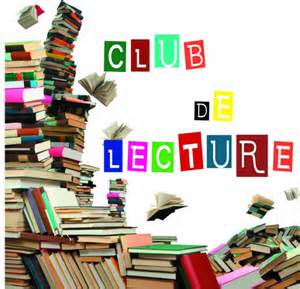 Chaque mois, je vous propose une rencontre littéraire autour d’un roman  pour mettre en place Le club de lecture de l’APFVAL.Je vous invite à me retrouver le jeudi 28 septembre-lieu à définir- pour initier ensemble cette belle aventure autour de :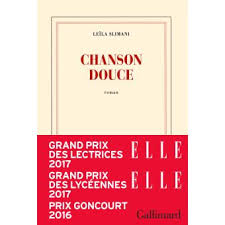 Ahmed HaderbacheAhmed.haderbache@gmail.com